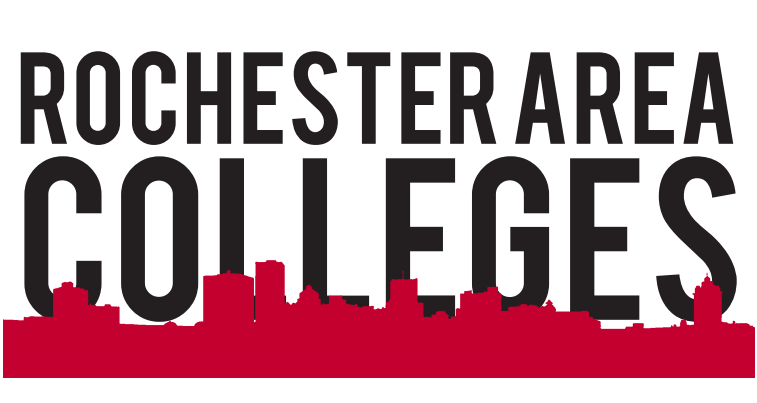 Greetings from the 14 members of Rochester Area Colleges! In lieu of visiting your school this fall, here is an easy guide to navigating the Rochester Area Colleges (RAC) individual websites for school counselors and students. Below each institution briefly describes how students can connect this fall. Students can find more information and assistance through the admissions process along with direct links to each school’s visit options on their websites. Simply click the arrow next to each college name. For more information regarding any of our 14 colleges, students, please fill out our short form here.Each individual college will be in contact with you soon or sign up for one of their many virtual or in person options! Community College OptionsFinger Lakes Community College FLCC is offering a series of interactive webinars and virtual events this fall, including weekly webinars, academic discovery days, accepted student info sessions, and virtual counselor appointments.  For students and parents who wish to visit campus, we plan to offer small group events on select Saturdays and individual counselor appointments daily.  Details and registration information are located on our visit page: https://www.flcc.edu/visit/   For our Guidance partners, FLCC is coordinating custom virtual sessions to meet district needs and requirements.  For scheduling purposes, contact Matt Stever at matthew.stever@flcc.edu. Genesee Community College GCC is limiting the number of students on campus this fall while offering numerous courses through remote delivery. Explore our robust selection of high-quality online, hybrid and HyFlex learning options by going to www.genesee.edu. When the College is ready to welcome outside visitors to campus, information about scheduling an appointment will be available at https://www.genesee.edu/home/offices/admissions/visit/. In the meantime, our admissions team is ready to assist you with every step of the admissions process virtually. We invite you to take the 360 degree virtual tour, register for a weekly general information session geared towards prospective students and their families or attend an instant admission event. You can also schedule a one-on-one session with an Admissions or Financial Aid Counselor. We have two virtual open houses scheduled for this Fall. These will be held on Saturday, October 17, 2020 and Wednesday, November 11, 2020. Registration for both events can be found on the admissions Visit website.  Looking for more information about GCC? View our interactive look book at https://gcclookbook.com/, give us a call at 585-345-6800 or email us at admissions@genesee.edu. Monroe Community College Fall 2020 semester at SUNY Monroe Community CollegeGreetings School Counselors! MCC is prepared to deliver a variety of safe learning and residential life options for the fall. Our operating principles have satisfied New York State, SUNY, and Monroe County requirements. Course delivery will include distance learning modes ranging from online, remote, and hybrid. The college is offering about 25% of fall classes in traditional, face-to-face format for those courses that require lab space, studio space, or use of specialized/technical equipment. Fall 2020 classes began on August 26, 2020, and we are planning to execute a traditional 16-week semester to include Thanksgiving Recess in late November, and classes running through December 16.  Admissions staff are starting to cycle back to campus locations at Brighton, Downtown, & Applied Technologies Center in a limited capacity. We do not anticipate being able to offer any on-campus programming this fall, unfortunately, but do have a variety of virtual events planned:  Virtual Open Houses: Saturday, October 24 & Saturday, November 14.  9:00-11:00 amWeekly Information Sessions: Every Monday & Wednesday, at either 9:00 am or 2:00 pm.  Weekly Program Information Sessions: TBD; a variety of topics will include academic specific sessions, career exploration, honors, 2+2 and transfer, and financial aid.HS Counselor Workshop: October 28, 12:00 – 1:00 pm. Focus will be on remote connections and how we can support one another. Meet MCC’s Admissions Counselors and learn about the territory they oversee.In May, we launched MCC 1, 2, 3, an email to high school counselors that focuses on 1 topic, gives 2 reasons it’s important, & 3 ways it benefits students. We won’t send you a novel, but rather a brief paragraph hi-lighting specific, relevant, and timely content from MCC. Look for these to re-appear in your inboxes this fall! CONNECT WITH US VIRTUALLYVirtual Visits & Information Sessions: https://www.monroecc.edu/admissions/take-a-tour/ Online Admissions Events: https://www.monroecc.edu/?id=28784 MCC Photobook: https://www.monroecc.edu/?id=28451 Email Contact: admissions@monroecc.edu RAC Representative, Mr. Davon Jackson: djackson90@monroecc.edu SUNY OptionsAlfred State College Alfred State College is now offering both virtual campus visit programs and on-campus visits. Please note that on-campus visits will be offering a limited preview of the college. Virtual chats & virtual campus tour options: We're excited to offer you a 1-on-1 virtual visit experience! Personal chats are now offered with an Admissions Counselor along with virtual campus tours hosted by a current Alfred State College student. We're happy to discuss your major, the admissions process, and anything else that's on your mind. Fall 2020 Virtual Open Houses Dates:Saturday, Oct. 24 - 10 a.m. to 12 p.m.Sunday, Nov. 8 - 10 a.m. to 12 p.m.Wednesday, Dec. 2 – 6 p.m. to 8 p.m.Virtual Group Visits:  Alfred State welcomes groups of all sizes to meet with us virtually! We would be happy to share all the reasons why your students should consider us with an admissions overview, guided virtual tour, and more.On-campus Tours:Fall 2020 On-campus tours will begin on Monday, September 14- Friday, November 20 Please visit our visit us page to register for a virtual visit or on-campus visit. https://www.alfredstate.edu/admissions/visit-us If you have any questions please don’t hesitate to contact Destiny Brito at britodj@alfredstate.edu or 607-587-4215.I look forward to working with you! SUNY Brockport Hello from SUNY Brockport Undergraduate Admissions to all of our local high schools, counselors and students! We hope everyone has been staying healthy and safe in these uncharted times. As uncertain as it might be, here at Brockport we wanted to offer some encouraging updates!With the health and safety of our students, faculty, staff, and local community as a top priority, the College has organized the Bringing Brockport Back committee to establish a guide for re-opening this fall. Information on what steps are being taken to protect the Brockport community and COVID-19 related changes can be found here.Our campus is open for in-person tours and information sessions, Monday-Friday and on select Saturdays, three times a day, with proper physical distancing and face masks of course. Students can sign up here. Students can also reach us virtually by signing up for virtual information sessions, and video appointments with an admissions counselor. Students can sign up here for virtual options.SUNY Brockport is happy to announce that we will be test optional this upcoming fall. Students will be able to apply to the college without an SAT or ACT score. If a student is able or wants to submit scores they are more than welcome to, and can indicate this option on their application. Undergraduate Admissions will redoubling our holistic application review process for admissions and scholarship consideration.In addition, the college is excited to deploy a more holistic review process for all programs, including our most selective program, Direct-Entry Nursing, and the exclusive Honors College.We look forward to learning more about our applicants and their desire to attend Brockport. Student GPA, combined with the strength of students’ college preparatory coursework are of the utmost importance in predicting student success in the first year of college.If you have any questions please don’t hesitate to contact Eric DiLaura (edilaura@brockport.edu), Megan Sarkis (msarkis@brockport.edu) or Brian Wallenhorst (bwallenhorst@brockport.edu) in Undergraduate Admissions with any questions or ideas with how we can best serve your students.SUNY Geneseo SUNY Geneseo Office of Admissions is doing everything to provide visitors with the best experience possible without compromising the health and safety of our campus community. In addition to private campus tours, we have created a series of online programs to ensure our prospective students and their families have the opportunity to fully experience Geneseo. Please check this page frequently as we continue to add more virtual and online programs.Experience CampusRegister for an in-person private tourVirtual tour of campus with YouVisitVirtual ProgramsGroup information sessionWebinar seriesSummer sample classesOne-on-one admissions counselor appointmentsPrivate Options Alfred University The Alfred University Admissions Team is here to help navigate the ever-changing college process amid these unprecedented times. Although the admissions cycle may look different this year, we are fully committed to helping students, families, and our high school partners research the opportunities at Alfred U. Alfred University will be offering several ways for students and school counselors to connect. Currently prospective students can set up an on-campus visit for a tour and meeting with an Admissions Counselor. In addition, we will be offering 6 Fall Virtual Open Houses: a University-Wide open house, one for each of our four colleges (Art & Design, Business, Engineering, and Liberal Arts & Sciences), and one open house for students who are undecided on what to study in college. Students also have the opportunity to virtually connect 1:1 with an Admissions Counselor, current students, professors, coaches, or anyone within the AU community. High schools may request a virtual individual visit or information session also.All of these options can be found here on our website. Please contact Tracy Valentine for any needs (valentine@alfred.edu). Houghton College Houghton College is putting the safety of our students and community first and practicing the “big 3”: masking, social distancing, and cleanliness. Our response to COVID-19 can be found below:https://www.houghton.edu/coronavirus/ Houghton College is holding in-person classes and has courses available online through our “Choose Your Path” model of education this year, affording students the convenience, safety, and affordability so needed during these turbulent times. Like many colleges, Houghton students will transition to entirely remote at our Thanksgiving break and conclude the semester from home. https://www.houghton.edu/chooseyourpath/ Our office of admission is excited to offer both safe, on-site and virtual visit opportunities for prospective families. Our list of offerings is available online via the links below! https://www.houghton.edu/admission/visiting/ Keuka CollegeKeuka College is offering a variety of ways for prospective students to connect with members of the KC community and explore our campus.Students can:Schedule an on-campus visit – Visits include a private walking tour of our beautiful, lakeside campus and a face-to-face meeting with an admissions counselor.   Take a Virtual Tour - Not ready to visit campus in person? No problem! You can explore the beauty of our lakeside campus by taking our virtual tour.Meet with your admissions counselor virtually – We’re here to help answer all of your questions and share more about the opportunities that await you at Keuka College. Meetings with financial aid, faculty, or a coach can also be arranged.  Virtual events will be offered on an on-going basis throughout the fall and students can learn more and register here.Please feel free to contact Rebecca Arnold, Senior Associate Director of Admissions, with any questions at rarnold@keuka.edu or 315-279-5285.Nazareth College Nazareth is doing its best to provide an on-campus experience while keeping our students, faculty, staff and visitors safe with the following opportunities:* Daily Campus Tour & Info-Session: 10am & 2pm M-F* Saturday Tour & Info-Session: 10am*Thursday Twilight Tour & Info-Session: 6pm* Virtual Zoom Sessions: M-F @ 2pmPlease use this link to set up appointments: https://www2.naz.edu/admissions/visitPlease note, for safety reasons, we cannot accommodate walk-ins.Also note, events are subject to change, for updates, please go to: https://www2.naz.edu/admissions/visit Thank you and we look forward to seeing you soon!Roberts Wesleyan College  The fall semester at Roberts begins on Monday, August 24, and will continue through Friday, November 20 with no fall break.  Physical distancing and face coverings will be required of all students, faculty, and staff.   Students will have a choice between taking 100% on-line courses or 100% in-person classes.  After Thanksgiving, classes will continue in an online format only until the end of the semester (students will not be permitted to stay beyond November 21 unless approved by the College due to specific program requirements). We will begin the Spring Semester 2021 as scheduled on January 11 on campus.Visitors are welcome!  Prospective students and parents, as well as high school groups may sign up via our visit webpage,  www.roberts.edu/visit.  Some restrictions apply.Rochester Institute of Technology While we continue to do our part to flatten the curve, you can still experience RIT.  Limited small group on-campus tours are being offered Monday through Friday at 10 am, 12 pm and 2 pm, and Saturday & Sunday at 10 am, 11 am and 12 pm.  Virtual interactive tours, information sessions, interviews, and Open House events provide information about admission, financial aid, student life, academics and more.  Visit https://www.rit.edu/admissions/freshman#visit-and-events for options and availability.St. John Fisher CollegeSt. John Fisher College is offering both on campus and virtual visit opportunities.  For any on campus visits, The College has instituted safety protocols to ensure the health and wellness of all guests and campus community members.  Tours with an admissions presentation are offered Monday through Friday at 9am, 11am, 1pm, and 3pm Saturdays at 9am, 11am, and 1pm, and select Sundays at 11am and 1pm.  Virtual information sessions are offered Tuesdays and Thursdays at either 11am or 3pm.  To register for a virtual or in-person visit please visit: https://www.sjfc.edu/admissions-aid/freshman-admissions/visit-opportunities/University of RochesterGreetings to our local school counseling colleagues from the Office of Admissions at the University of Rochester.  We hope you, your families and school communities are healthy and having a safe start to the school year.  Hopefully the following updates will be useful to you in supporting your students during this difficult time.While we are currently unable to welcome visitors to campus, you and your students can still join us for virtual information sessions and our College Admissions Workshop Series.  All of our virtual offerings, as well as interviews for rising seniors and students interested in transferring, can be viewed and registered for online.  Due to ever-changing circumstances, we are unsure when our campus will be open again for visitors.  Our website will be updated with any new information in the coming weeks and months.  Current information about the University’s response to the Coronavirus can be found here.For rising seniors and potential transfer students unable to visit campus and concerned about demonstrating interest, virtual interviews are highly encouraged.  Also, please note this is Rochester’s second year under a test-optional admissions policy, and more information about the testing policy can be found here.We are also prepared to engage with your students in new and exciting ways this fall.  If you would like to schedule a virtual college visit or have an idea for an admissions workshop for your students, we welcome you to submit a virtual visit or workshop request.  You can also sign up for our college counselor and advisor newsletter to learn about updates to our admissions process and tools to better support your students.  Please reach out to Patrick O’Neill (patrick.oneill@rochester.edu) or Eibhlin Regan (eibhlin.regan@rochester.edu) in Admissions with any questions or other ways we can best support you and your students in the coming year.